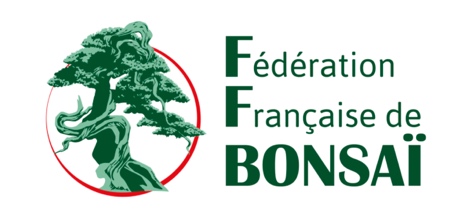 DEMANDE D‘UN INTERVENANT DE LA FFB *Mentions nécessaires -- Demande à renvoyer complétée à votre Délégué Régional ci-dessus.CLUB*Adresse club*Téléphone* Courriel*N° Affiliation FFB du CLUB*Dates proposées*Thème de l’atelier*Nombre de stagiaires prévusIntervenant souhaitéIntervenants non souhaitésFormateurs déjà intervenusRemarques 